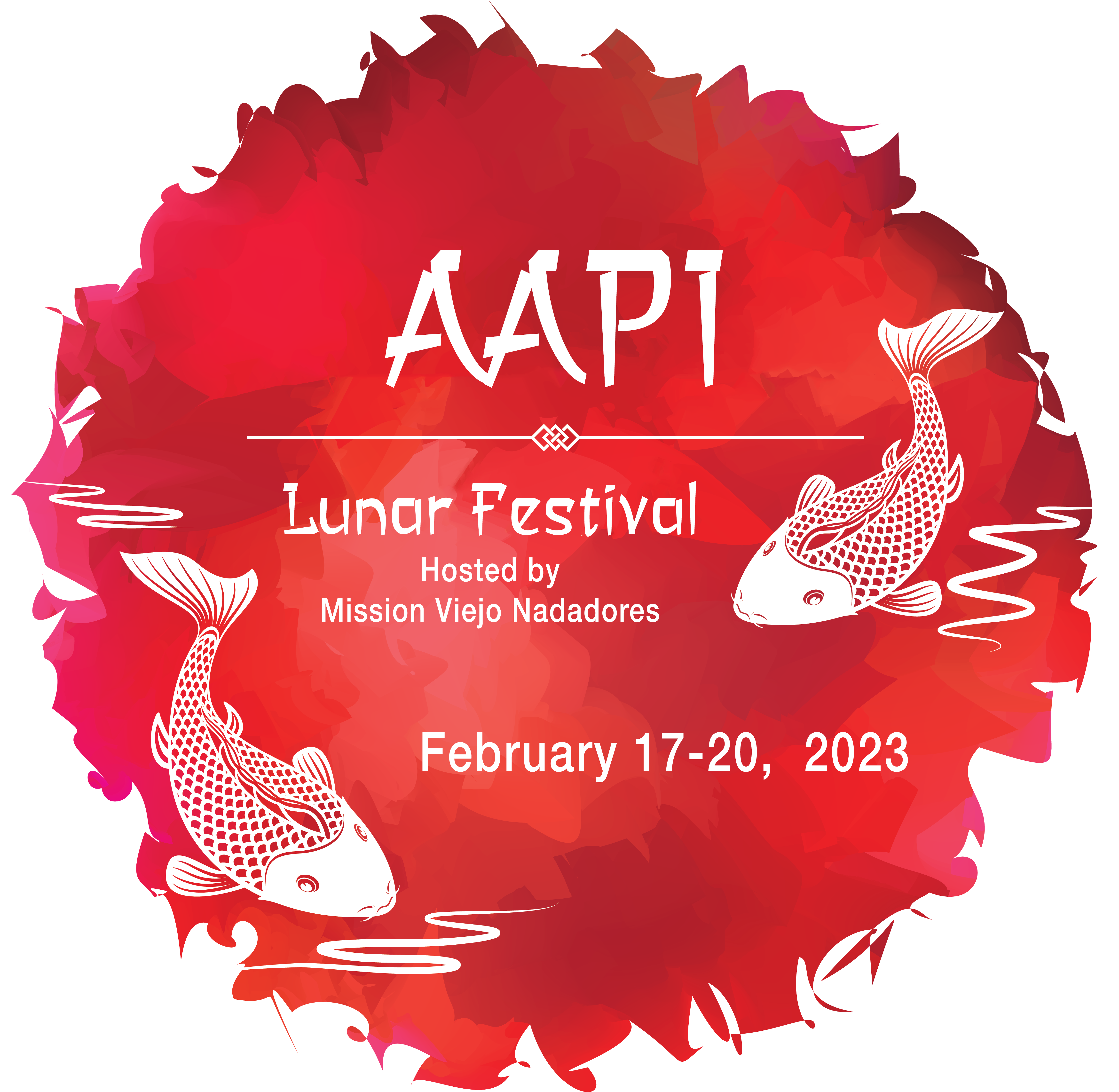 Save the Date!MVN Lunar and Cultural Heritage FestivalALL are WELCOME!For more information:Sarah DawsonCoachsarah@mvnadadores.org805-558-6953